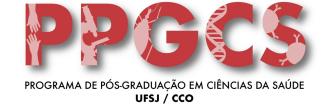 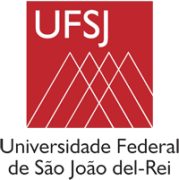 UNIVERSIDADE FEDERAL DE SÃO JOÃO DEL-REI – UFSJCAMPUS CENTRO-OESTE DONA LINDU - CCOPROGRAMA DE PÓS-GRADUAÇÃO EM CIÊNCIAS DA SAÚDE - PPGCSinserir aqui o nome do(a) discenteinserir aqui o título da dissertaçãodivinópolis – mginserir aqui o mês/ano